TRADITIONALZEMPLINCOOKBOOKcollected by Mrs. Jana Vajsovárecepes translated by Diana Dančíková (8b), Filip Barabaš (9c) and  Natália Zelenaková (9a)Bryndzové haluškyIngredients2 medium potatoes1 cup of flour1 tea spoon of salt150 g smoked bacon 125 g bryndza InstructionGrate the potatoes and place in a bowl. Mix flour and salt with potatoes until you get a thick, sticky dough. Add salt to taste. Boil enough water in a large saucepan with 2 tbsp of salt.
Then form the dumplings with a knife or teaspoon on wooden platter and thrown them into the bubbling salted water– boil the dumplings a little.
When the dumplings are done they will float on the surface of the water. Pick them out with a strainer, rinse with cold water and mix with bryndza.
Cut up little pieces of smoked bacon and fry them. Then put the fried bacon pieces on top of the meal. 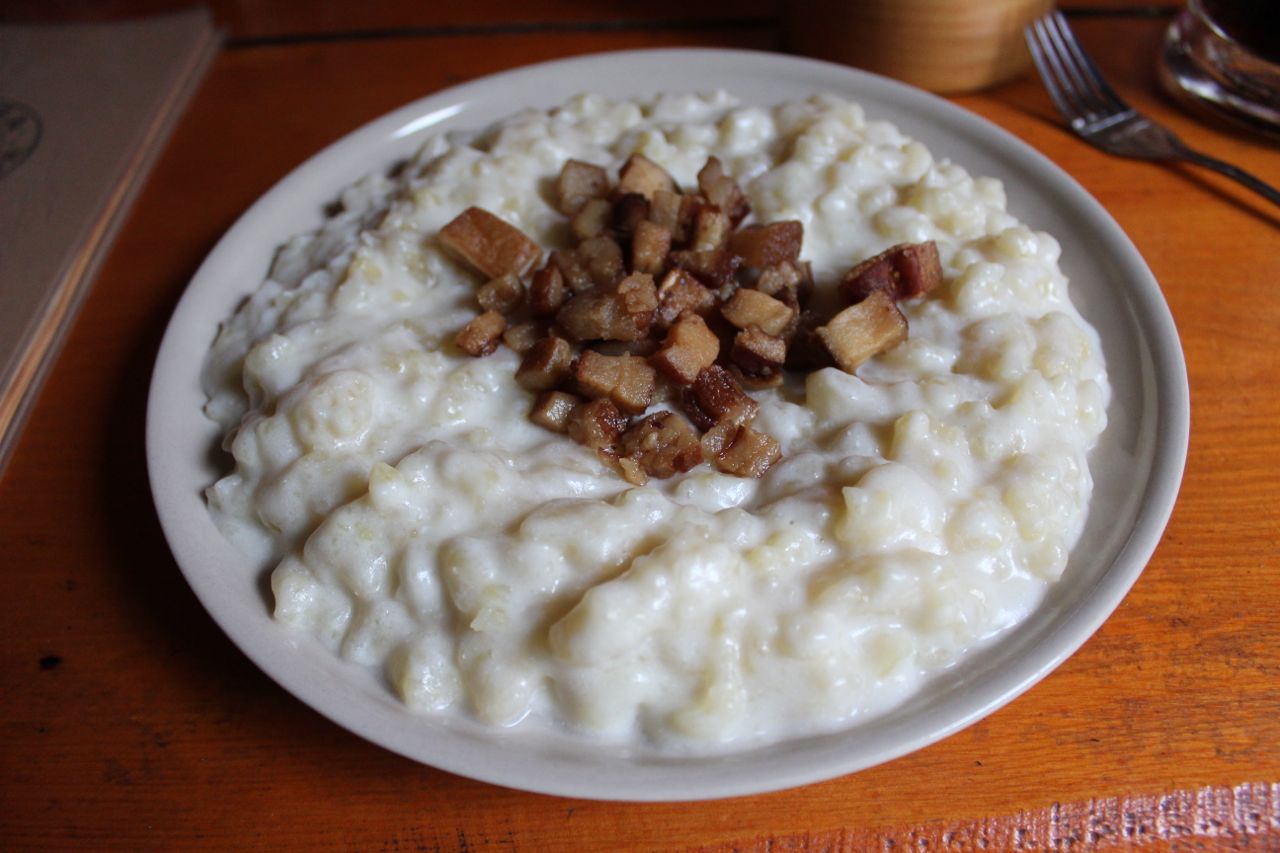 Bobalky  with poppy seedsIngredients500 g flour, plus more for dusting, 1 sachet (7 g) of dried yeast 1/2 teaspoon salt
1 1/2 tablespoons granulated sugar about 250 ml milk, 1 eggFor poppy seeds:
200 g greated poppy seeds, 100 g sugar, water, oil for greasing baking traysInstructionsPut all the ingredients for the dough (with a half of milk) into a large bowl and knead the dough (about 10 minutes). Cover the bowl with a clean table cloth and let it rise for 1 hour in a warm place. Divide the dough into small parts and let them rise sitting on the worktop for about 1/2 an hour.
Pre-grease 2 baking trays.
Preheat oven to 220˚C. Cut off a piece of a doug, roll out or pull it out to about thick log, then cut it into 1 - 2 cm long pieces. Throw the pieces directly onto the baking sheets. Don't let them to touch one another. Let bobalky rise for another 15 minutes.
Bake in the oven for 10 minutes or until golden brown.
Put  bobalky into a bowl. Sprinkle with poppy seeds and sugar, then pour over some water. Bobalky are done when all the water is absorbed, sugar is dissolved and bobalky are completely soft and evenly coated in poppy seeds.

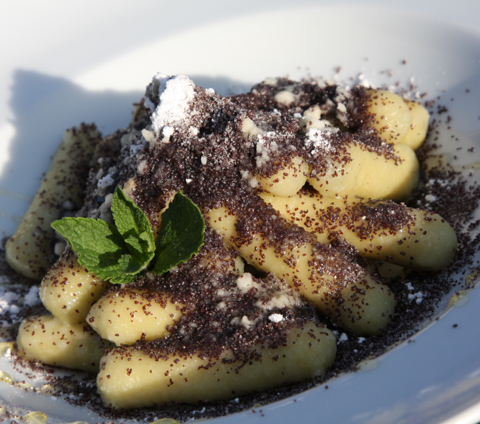 KapustnicaIngredientssauerkraut, garlic, black pepper, caraway seeds, bay leaves, dried mushrooms, onion,  pork, sausage, red pepper, InstructionsPut water and sauerkrat to a large pot. Add a garlic, an onion,  black pepper and caraway seeds, two bay leaves and dried mushrooms. Also add smoked pork cut into small pieces. Cook for about 40 minutes. Just before cooking add  some spicy smoked sausage. Also add some crushed red pepper and boil 2 minutes.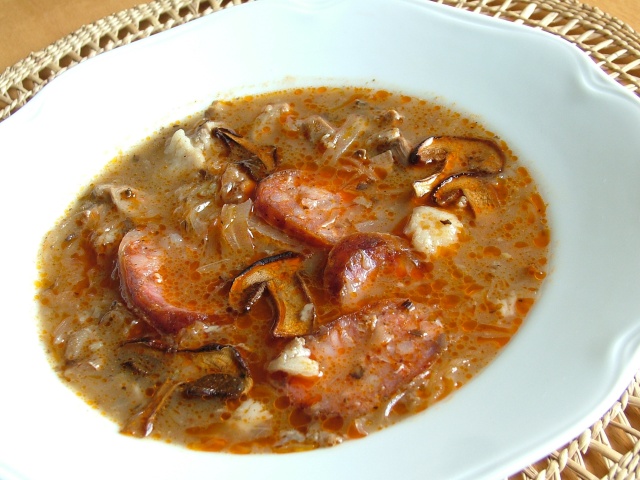 LokšeIngredients6 potatoes, cup of flour, butter, saltInstructionsCook the potatoes with their skin, grate them and put into a bowl.Then add about a cup of flour and  salt and prepare a smooth non-sticky dough. Put it onto a floured board, and form into a roller. Cut into the same pieces slices. Then roll each one into the pancakes 2 mm thick.  Roast on a dry pan on each side.  Grease one side with some butter.It is great with roasted duck or goose.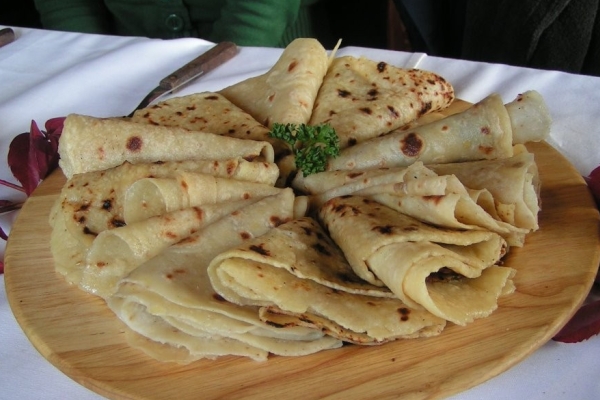 Bryndzové pirohyIngredientsabout 2 potatoes, some 2 cups flour, one egg, salt, bacon, bryndzaInstructionsStart by cooking few potatoes. Add about a cup of flour, one egg and about a tablespoon of salt. Mix everything together by hand. Form the dough into a loaf and place it onto a dusted board. Dust top with flour to prevent the pin from sticking. Roll out to an about 3 millimeters thick pancake. Then take a drinking glass and cut out circles. Top each circle with a teaspoon of stuffing (bryndza, cottage cheese, jam, boiled potatoes, sour cabbage...) Fold the circle over and pinch the seal closed with the tip of your fingers. Place pirohy into the pot of boiling water. Pirohy are ready when they float to the top. Scoop them out using a large strainer. Put fried bacon bits on the top of pirohy. Finally top pirohy with sour cream.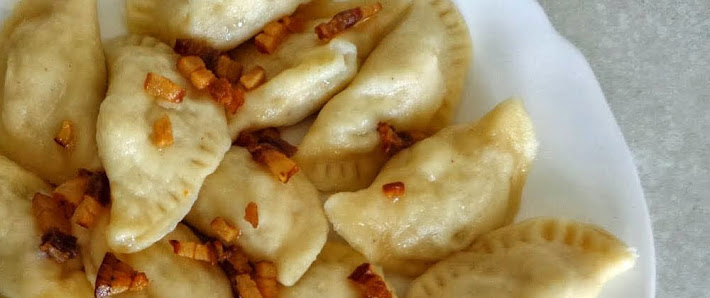 